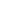 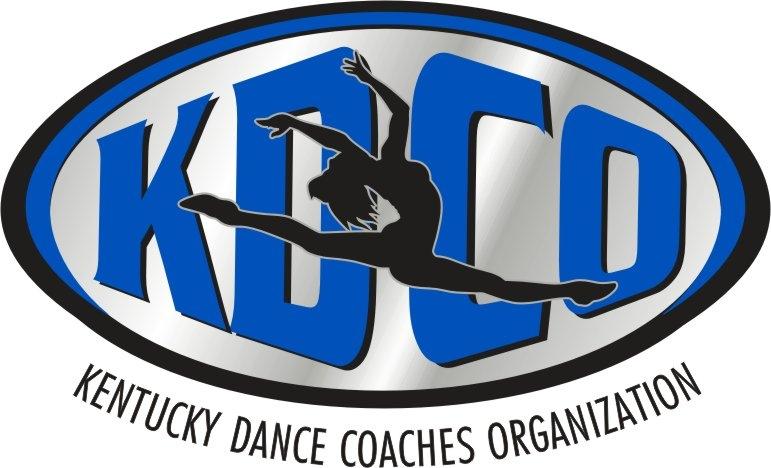 TEAM NAME & School Name: _____________________________________________________________HEAD COACH & CONTACT NUMBER TO TEXT: ___________________________________________HEAD COACH E-MAIL ADDRESS:  ________________________________________________________NUMBER OF TEAM MEMBERS: ___________Please attach a list of members’ names & must be validated by school administrator.Please mark one division: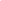 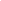 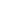 VARSITY______   	JV_____	   ELEMENTARY______     	           MIDDLE SCHOOL________Small(4-10)   Med(11-14)  Large(15+)	  Small (4-9) Med (10-14) Large (15+)          Small(4-9)   Med (10-14)	Large(15+)Please mark style categories you wish to enter:_____ POM (wristlet: YES NO)	_____ JAZZ/LYRICAL			______TEAM/VARIETY		______ HIP HOP			_____PROP		______ GAME DAY		 State Competition entry fee: $30.00 per competing dancer  ~ add 15.00 per additional routine after 2EXAMPLE: 3 Routines = 45.00 per competing dancerMake check or money order payable to:  	KDCO			Postmarked by JAN 31st                                  	P.O. Box 1911                                               	Henderson, KY 42419ALL MONIES ARE NON-REFUNDABLE – STATE COMPETITION WILL GO ON REGARDLESS OF WEATHER CONDITIONS OR ANY OTHER EXTENUATING CIRCUMSTANCES.  USE YOUR BEST JUDGMENT WHEN DECIDING TO TRAVEL.	***In order to be eligible for Grand Champion, teams must compete in at least two categories. Coaches please remember you MUST compete your entire roster in all routines. First place in each category goes to the team that has the highest score.Second place in each category goes to the team that has the second highest score.After all registration forms are received, additional information will be sent via e-mail and posted to the website! www.kydancecoach.org